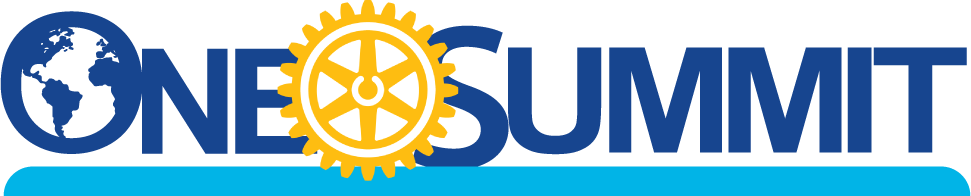 2021-2022: Let’s Talk Rotary – Serve to Change LivesDocument 3Promotional Information for District UseInsert or edit the information you want to use to promote the training.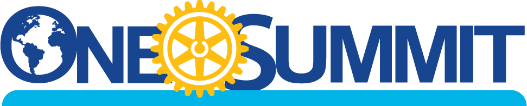 WHAT:		DISTRICT ____ ONE ROTARY SUMMIT			“Let’s Talk Rotary - Serve to Change Lives”WHEN:		DateTIME:			_____ to _____  WHERE/HOW:	Place			Street Address			City and StateWHY:You will participate in focused discussions about Membership, Public Image, and The Rotary Foundation and how the three work together in Rotary.You will share how service is important for all of us as Rotarians and Rotaractors.You will gain insights about how your club can expand its reach, increase its impact, enhance its engagement, and increase its ability to adapt.“Let’s Talk Rotary – Serve to Change Lives”What?  District ____ One Rotary Summit(s)When?			Where?
Explore “Let’s Talk Rotary” – Serve to Change Lives” at (one of) this year’s District ____ One Rotary Summit(s) and gain a better understanding of how Membership, Public Image, The Rotary Foundation work together.  Join Rotarians and Rotaractors interacting at this One Rotary Summit designed for you and your club.  It will be time well spent!  Click here (a link) to register now.Explore “Let’s Talk Rotary – Serve to Change Lives” at (one of) this year’s District ____ One Rotary Summit(s).  Sessions will be held (date), (time) and (place).  This session is designed for new and experienced Rotarians and Rotaractors to come together and share discussion about service opportunities and the relationship of Public Image, Membership, and The Rotary Foundation.As a participant you will…Be excited to ‘Serve to Change Lives’.Be inspired and ready to tell the stories of what is accomplished because of Rotary and The Rotary Foundation.Understand and be ready to share “What’s in it for me and others because of Rotary.” Be inspired and act to increase Rotary’s impact and reach in your community and beyond.Understand and support club efforts to increase member engagement. Appreciate and support the work of your club in increasing adaptability.______________________________________________________________________We are excited to announce that our District will be presenting One Rotary Summits (a One Rotary Summit), emphasizing how we can Serve to Change Lives and the power of sharing our Rotary stories on ________   at _________.  The summit emphasizes the relationship among Membership, Public Image, and Humanitarian Service through The Rotary Foundation and is a unique and effective way to help club members understand and become truly engaged in Rotary. [Add registration information.]5 Reasons to attend the "Let’s Talk Rotary – Serve to Change Lives” - One Rotary Summit Learn In the breakout sessions, attendees can have unlimited opportunities to learn from the best – other Rotarians and Rotaractors.LeadSessions on talking Rotary and local leadership via service help you develop skills that will help you strengthen the voice of Rotary where you live and work.Connect This one-of-a-kind session gives you the opportunity to lean in and learn from one another.Develop “Let’s Talk Rotary – Serve to Change Lives” offers you tools and training to enrich your own and club members’ Rotary lives.Celebrate “Let’s Talk Rotary – Serve to Change Lives” helps your club honor accomplishments and contributions of all who perform Service above Self._______________________________________________________________